RED BULL FOR THE VOICE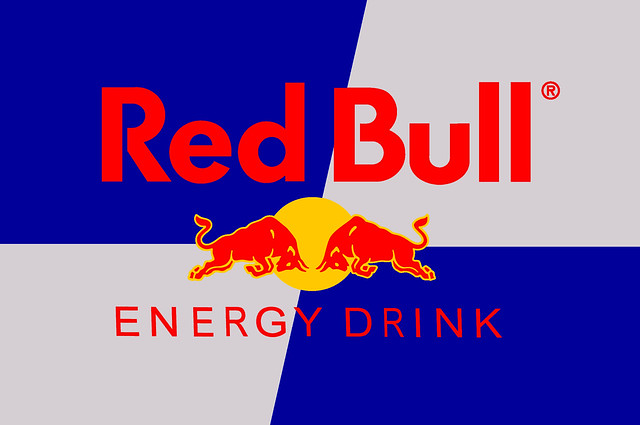 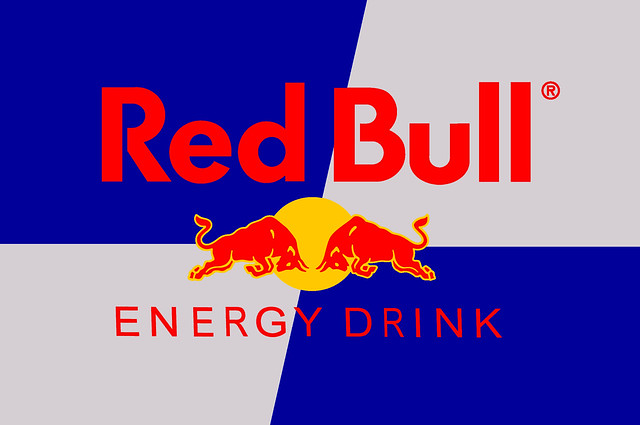 PHYSICAL ENERGY:1.  Raise your heart rate..2.  Eat food that fuels the instrument.3.  Eat appropriate amount of food.4.  Be well rested before performance or rehearsal.5.  Know what is required of you in this moment.MENTAL ENERGY:1.  Know the song completely.2.  Connect to the words.3.  Tell the story.VOCAL ENERGY:1, Vocal exercise sounds2. Vocal sounds3. Laughter, crying, giggling, whispering4. Energy in the eyes/face5. Energy in intention